Выучите вместе с детьми:Самые Главные люди на свете-Это большие и малые дети!Ради кого каждый день или векЛучшую жизнь создает человек?Е.КрассулаРаботаем в соответствии с законодательством вместе:«Всоответствии со статьей 63 «Семейного Кодекса Российской Федерации» статьей 44 Федерального закона «Об образовании в Российской Федерации» Родитель несет ответственность за воспитание и развитие своих детей, обязан заботиться о здоровье, физическом, психологическом, духовном и нравственном развитии своих детей».Договор «Об образовании» между МБДОУ№27 и родителями     «Родители (законные представители) несовершеннолетних обучающихся имеют преимущественное право на обучение и воспитание детей перед всеми другими лицами. Они обязаны заложить основы физического, нравственного и интеллектуального развития личности ребенка».П.1, Статья 44 Федерального закона «Об образовании в Российской Федерации"Плодотворного сотрудничества!МУНИЦИПАЛЬНОЕ БЮДЖЕТНОЕ ДОШКОЛЬНОЕ ОБРАЗОВАТЕЛЬНОЕ УЧРЕЖДЕНИЕ«Детский сад общеразвивающего вида №27»ПАМЯТКА ДЛЯ РОДИТЕЛЕЙпо образовательной теме недели«Мы такие разные»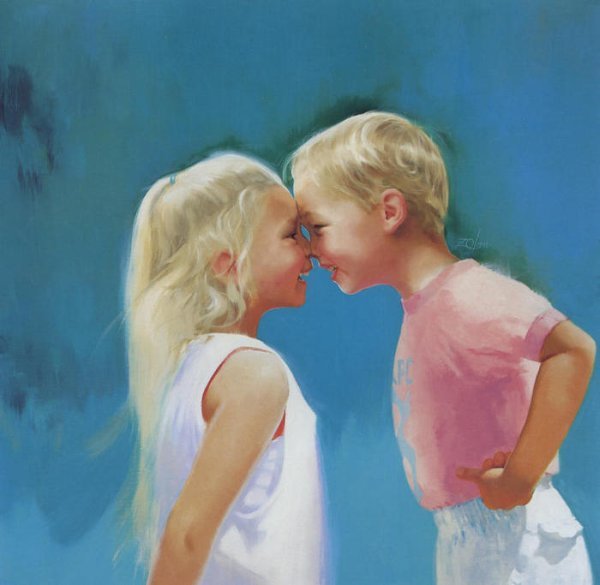 Составили:Карымова Ирина Равилевна,Мочалина Галина Павловна,воспитатели группы №12-3 годаФевральУважаемые родители, мы предлагаем Вам  игровые задания по теме недели «Мы такие разные»,которые вы можете выполнить с детьми дома.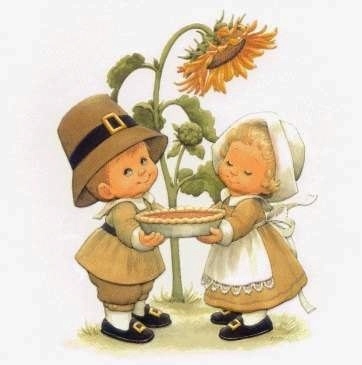 Чем можно заняться дома с ребенком:послушать песни кота Леопольда про доброту "Если добрый ты...";поиграть с детьми в игру с ползанием: «Доползи до погремушки», «Проползи в воротца», «Не переползай линию!»;учить ребенка отвечать на вопросы, связанные с практическим опытом («Что ты делал?», «Во что играл?», «Что ты ел?» и др.);рассмотреть дома семейные фотографии, закрепить знание своего имени, имён членов семьи;рассмотреть совместно с детьми ладони мамы, папы, ребенка,  нарисовать с детьми работу «Ладошки нашей семьи»;создать плакат с фотографиями детей;поиграть в игру «Кто у нас хороший?".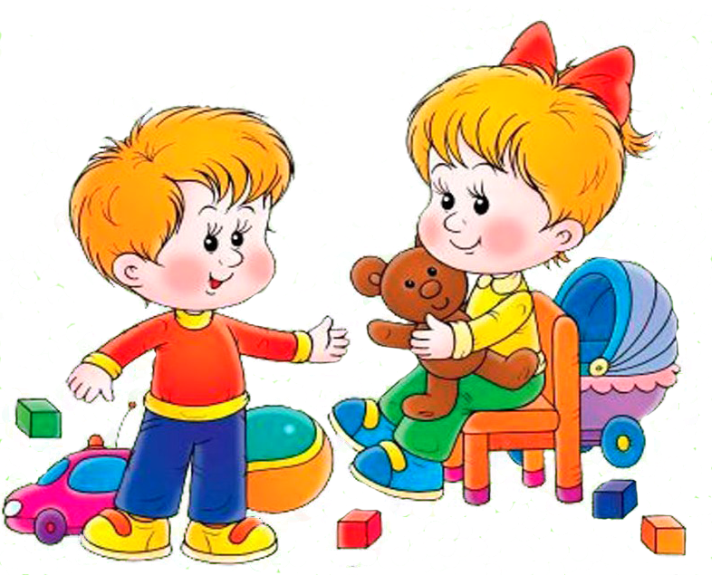 